Picture of page 13: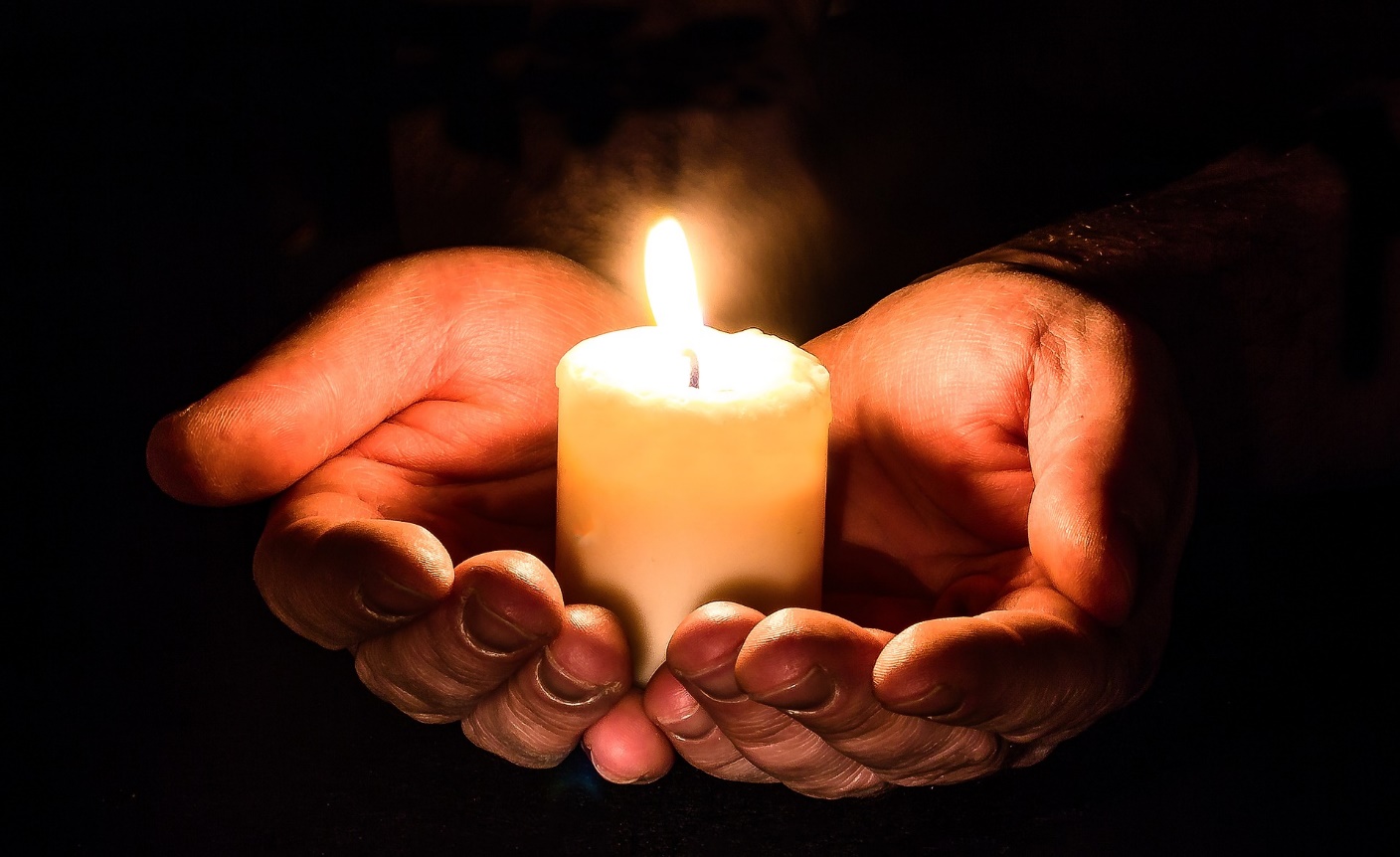 